Разговоры о важномМинпросвещения России с 1 сентября 2022 года запускает в российских школах масштабный проект – цикл внеурочных занятий «Разговор о важном».Во всех школах страны учебная неделя будет начинаться с классного часа «Разговор о важном», посвященного самым различным темам, волнующим современных ребят. Центральными темами «Разговоров о важном» станут патриотизм и гражданское воспитание, историческое просвещение, нравственность, экология и др.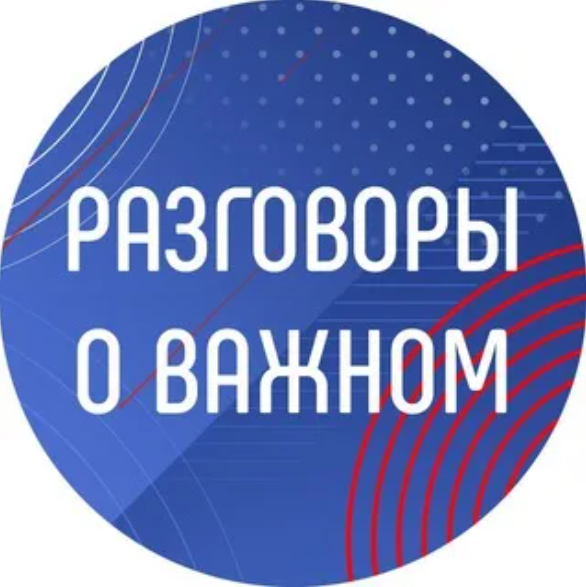 Главной целью таких занятий должно стать развитие ценностного отношения школьников к своей родине - России, населяющим ее людям, ее уникальной истории, богатой природе и великой культуре.Занятия направлены на формирование соответствующей внутренней позиции личности школьника, необходимой ему для конструктивного и ответственного поведения в обществе.Основные темы занятий будут связаны с важнейшими аспектами жизни человека в современной России: знанием родной истории и пониманием сложностей современного мира, техническим прогрессом и сохранением природы и, ориентацией в мировой художественной культуре и повседневной культуре поведения, доброжелательным отношением к окружающим и ответственным отношением к собственным поступкам. События, люди, их деяния и идеи – все это может стать предметом бесед классных руководителей со своими классами.Методические материалы для организации цикла еженедельных занятий, включающие сценарий занятия, методические рекомендации по его 4 проведению, интерактивный визуальный контент, разрабатываются на федеральном уровне для обучающихся 1-2, 3-4, 5-7, 8-9, 10-11 классов и будут размещены на портале «Единое содержание общего образования» в разделе «Внеурочная деятельность».Академия Минпросвещения России на площадке Российского общества «Знание» организует подготовку классных руководителей к проведению классных часов – серию интенсивов «Классный марафон».Задачи марафона:знакомство с проектом «Разговор о важном», его целями и задачами, форматом и планом реализацииактуализация приоритетов государственной политики в области ценностных основ воспитания и социализации подрастающего поколенияоказание организационно-методической поддержки при подготовке еженедельных внеурочных занятий «Разговор о важном»Методические материалы к циклу внеурочных занятий «Разговоры о важном»Методические рекомендации по организации цикла внеурочных занятий «Разговоры о важном» при реализации адаптированных основных общеобразовательных программ